ورقة عمل   قصة مادتين ماهي العلاقة بين الصورتين ؟؟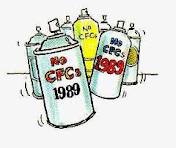 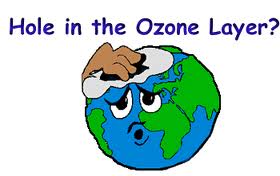 .................................................................................................................................................................................................................................................................................................................................  ................................................................................................................................................................** من خلال الصورة  حددي كل من :  ؟؟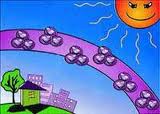 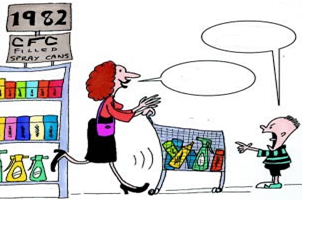 